Gweithgaredd Cyfnod Allweddol 1 a 2Hen Bryfed Annifyr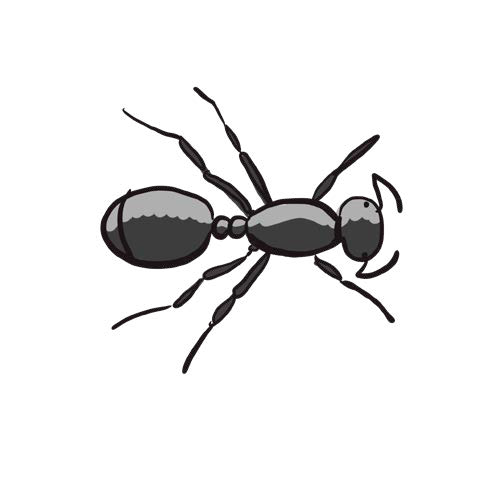 Mae’ch gardd yn llawn bywyd o bob rhyw. Mae hyny’n wir ni waeth maint eich gardd neu faint o wyrddni sydd ynddi. Defnyddiwch y canllawiau hyn i ddod o hyd i’r bywyd gwyllt sydd gennych ar flaenau’ch bysedd a’i adnabod.Cynllun Gwyddoniaeth i YsgolionPrifysgol Abertawe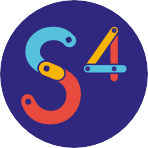 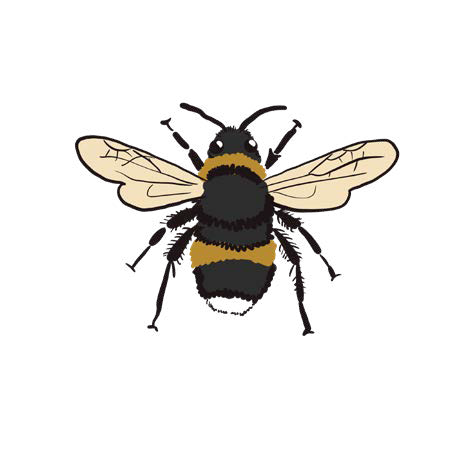 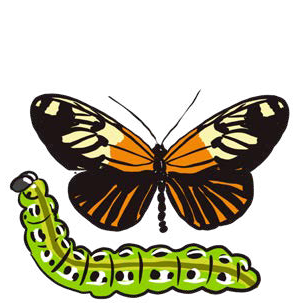 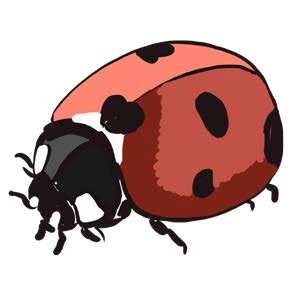 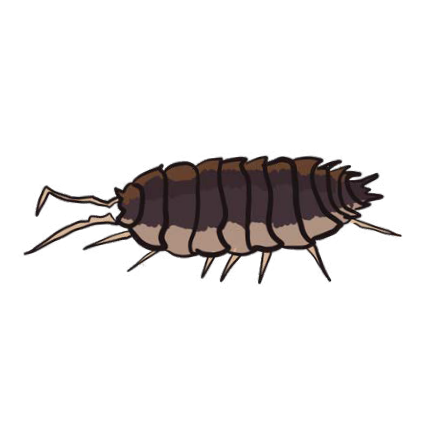 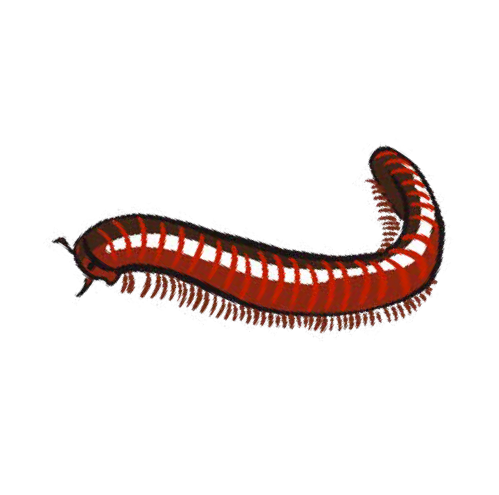 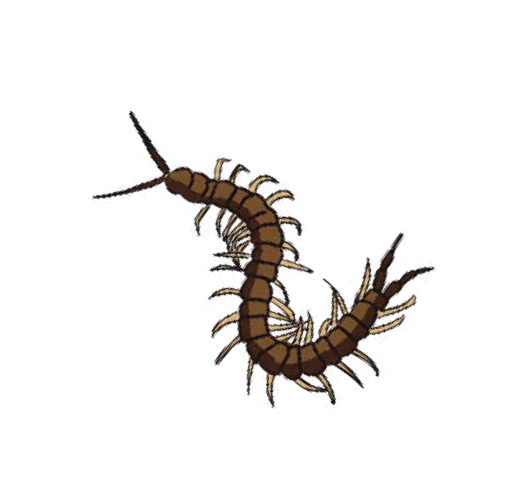 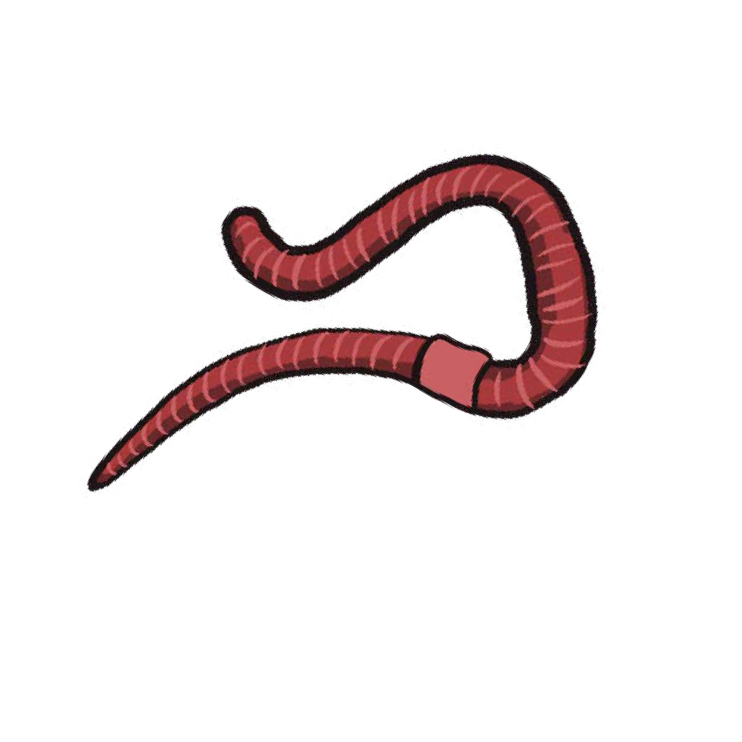 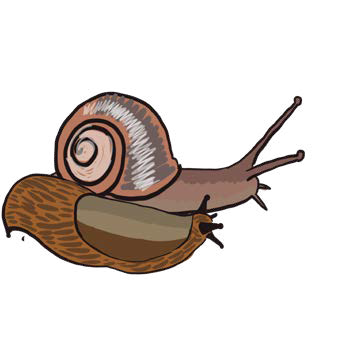 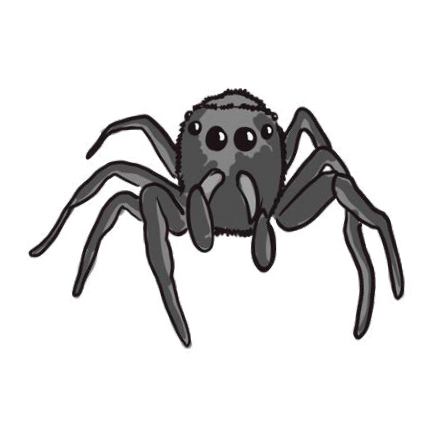 